Memorando nº  /2017Pelotas,   de            de 2017Ao Chefe do Núcleo de Contratos - CCONCLuciano Ávila dos SantosAssunto: Celebração de Instrumento.Solicitamos celebração de instrumento com a Instituição xxxxxxxxxxxxxxxxxxxxxxxxx para a execução do Projeto XXXXXXXXXXXXXXX XXXXXX XXXXXXXX, conforme projeto, plano de trabalho.Sem mais para o momento, ponho-me à disposição.						Atenciosamente,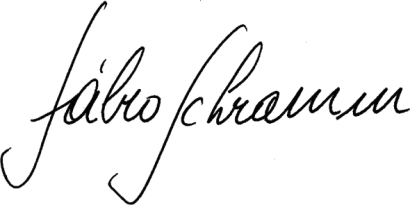 